KLASA: 601-01/24-1/04URBROJ: 2109-16-03-24-1Pleškovec, 27. ožujka 2024. Na temelju članka 48. stavaka 4. i članka 20. stavka 5. Zakona o predškolskom odgoju i obrazovanju („Narodne novine“ broj 10/97, 107/07, 94/13, 98/19, 57/22 i 101/23), članka 41. Državnog pedagoškog standarda (Narodne novine br. 63/08) i članka 28. Statuta Općine Svet Juraj na Bregu (Službeni glasnik Međimurske županije, broj: 30/23), Općinsko vijeće Općine Sveti Juraj na Bregu na 19. sjednici održanoj dana 27. ožujka 2024. godine donosi sljedećuODLUKU O CIJENI, MJERILIMA UPISA I FINANCIRANJU PROGRAMA DJEČJEG VRTIĆA „JUROVSKA PČELICA“Opće odredbeČlanak 1.1.1	Odlukom o cijeni, mjerilima upisa i financiranju programa Dječjeg vrtića „Jurovska pčelica“ (dalje u tekstu: Odluka) određuju se mjerila za sufinanciranje djelatnosti ranog i predškolskog odgoja i obrazovanja na području Općine Sveti Juraj na Bregu (dalje u tekstu: „Općina“), izvore prihoda i visina sufinanciranja djelatnosti ranog i predškolskog odgoja i obrazovanja na području Općine, ekonomska cijena redovitog cjelodnevnog desetosatnog programa, mjerila za sudjelovanje roditelja djece – korisnika usluge (dalje u tekstu: roditelji) u ekonomskoj cijeni programa, mjerila za upis i način ostvarivanja prednosti prilikom upisa djeteta u Dječji vrtić „Jurovska pčelica“ i druga pitanja vezano za odnos Općine i Dječjeg vrtića „Jurovska pčelica“.1.2	Djelatnost ranog i predškolskog odgoja i obrazovanja na području Općine obavlja Dječji vrtić „Jurovska pčelica“  (dalje u tekstu: „Vrtić“).1.3.	Sve odredbe koje se odnose na roditelje, u jednakoj mjeri primjenjuju se i na skrbnike i udomitelje djece. Programi VrtićaČlanak 2.2.1.	Sukladno osiguranim sredstvima za provedbu programa javnih potreba u predškolskom odgoju i obrazovanju Općine za svaku kalendarsku godini, Vrtić će u okviru svoje djelatnosti provoditi sljedeće programe: redoviti programi njege, odgoja, obrazovanja, zdravstvene zaštite i unaprjeđenja zdravlja djece i socijalne skrbi djece rane i predškolske dobi koji su prilagođeni razvojnim potrebama djece te njihovim mogućnostima i sposobnostima,programi za djecu rane i predškolske dobi s teškoćama u razvoju,programi za darovitu djecu rane i predškolske dobi,programi na jeziku i pismu nacionalnih manjina,programi predškole,drugi odgojno-obrazovni programi. 2.2.	Programe iz stavka 1. ovog članka će Vrtić ostvarivati uz prethodnu suglasnost ministarstva nadležnog za obrazovanje. Izvor sredstavaČlanak 3.3.1.	Sredstva za obavljanje djelatnosti Vrtića provođenja programa ranog i predškolskog odgoja i obrazovanja na području Općine, osiguravaju se na sljedeće načine: iz proračuna Općine,participacijom roditelja u iznosu razlike ekonomske cijene i iznosa koji sufinancira Općina, druga jedinica lokalne samouprave, odnosno nadležna državna tijela,financiranjem Ministarstva znanosti i obrazovanja,sufinanciranjem drugih jedinica lokalne samouprave za djecu koja imaju prebivalište 	na području druge jedinice lokalne samouprave,iz drugih izvora. Članak 4.4.1.	Ekonomsku cijenu programa predlaže Upravno vijeće Vrtića temeljem obračuna stvarnih troškova i broja upisane djece, a utvrđuje je Općinsko vijeće Općine, osim za višednevno razvojno orijentirane i socijalizacijske programe predškolskog odgoja (izleti, predstave, tečajevi, škole plesa, plivanja, ljetovanja, zimovanja i sl.) i vjerske programe koji se naplaćuju od roditelja u punom iznosu prema stvarnim troškovima. 4.2.	Općina i druge jedinice lokalne samouprave uplatu subvencije ekonomske cijene programa plaćaju na žiro-račun Vrtića do 15-tog u mjesecu za protekli mjesec.Članak 5.5.1.	Roditelji su obveznici plaćanja ekonomske cijene redovitog cjelodnevnog desetosatnog programa iz članka 6. ove Odluke, u potpunosti ili djelomično, koji ekonomsku cijenu programa plaćaju u iznosu koji se određuje prema kriterijima iz članka 6. ove Odluke.Ekonomska cijena programaČlanak 6. 6.1.	Ekonomska cijena redovitog cjelodnevnog desetosatnog programa iznosi: 	-  za djecu jasličke dobi (do 36 mjeseci) -  360,00 EUR	-  za djecu vrtićke dobi (od 3 do 7 godina života) -  300,00 EUR6.2.	Općina sufinancira 65% (slovima: šezdesetpet posto) od ekonomske cijene redovitog cjelodnevnog desetosatnog programa za upisano prvo dijete u Vrtić, te 100% (slovima: sto posto) ekonomske cijene redovitog cjelodnevnog desetosatnog programa za drugo i svako sljedeće dijete istodobno upisano u Vrtić.6.3.	Općina sufinancira ekonomsku cijenu redovitog cjelodnevnog desetosatnog programa ukoliko barem jedan od roditelja i dijete imaju prijavljeno prebivalište na području Općine. 6.4.	Pravo na sufinanciranje od strane Općine ostvaruju roditelji koji u trenutku upisa djeteta u Vrtić i tijekom cijelog razdoblja korištenja usluga Vrtića imaju podmirene sve dospjele obveze prema Općini.Članak 7.7.1.	Roditelji koji imaju prijavljeno prebivalište na području druge jedinice lokalne samouprave, sudjeluju u ekonomskoj cijeni programa u iznosu razlike između iznosa ekonomske cijene propisane u članku 6. stavku 1. ove Odluke i iznosa subvencije jedinice lokalne samouprave u kojoj roditelji imaju prijavljeno prebivalište.7.2.	Ukoliko jedinica lokalne samouprave na području koje roditelji imaju prijavljeno prebivalište ne sufinancira programe Vrtića, roditelji snose puni iznos ekonomske cijene programa. Mjerila za umanjenje ekonomske cijene programaČlanak 8.8.1.	Roditeljima čije dijete zbog opravdanih razloga (bolest ili oporavak nakon bolesti) ne koristi usluge Vrtića neprekinuto pet (5) ili više radnih dana, uz predočenje liječničke potvrde, umanjuje se iznos participacije u ekonomskoj cijeni redovitog programa za 1,327 EUR. 8.2.	Za vrijeme odsutnosti djeteta mjesec dana, ne nužno kalendarski svih dana u tom mjesecu (primjerice ali ne isključivo, početak i završetak odsutnosti može biti sredinom mjeseca), izvan razloga navedenih u prethodnom stavku ovog članka Odluke, roditeljima se umanjuje iznos participacije u ekonomskoj cijeni programa za 30%, uz ispunjavanje svih ostalih uvjeta (pisana zamolba, pravo na umanjenje najviše dva puta godišnje). 8.3.	Olakšicu iz prethodnog stavka ovog članka Odluke roditelji mogu koristiti za najviše dva mjeseca (bilo koja) u kalendarskoj godini.8.4.	Za dane izostanka djeteta zbog povrede nastale za vrijeme boravka djeteta u Vrtiću, roditelji se u potpunosti oslobađaju plaćanja participacije. 8.5.	Radi ostvarivanja prava na umanjenje cijene, roditelji su obvezni dostaviti Vrtiću pisanu zamolbu i odgovarajuću dokumentaciju kojom se dokazuju razlozi za umanjenje cijene. 8.6.	Iznimno od prethodnih stavaka ovog članka Odluke, u posebnim slučajevima teške bolesti djeteta i/ili članova obitelji, smrtnim slučajevima u obitelji djeteta i drugim uvjetima koji nastanu zbog otežane situacije u obitelji djeteta, Upravno vijeće Vrtića može donijeti odluku o umanjenju iznosa participacije u ekonomskoj cijeni, primjenjujući na odgovarajući način kriterije iz stavka 1. i 2. ovog članka Odluke.  Članak 9.9.1.	Roditelji su dužni Vrtiću, u roku od 5 dana od nastanka, prijaviti svaku promjenu okolnosti koje bi mogle utjecati na visinu ili prestanak sufinanciranja. 9.2.	U slučaju da roditelji u roku iz stavka 1.ovog članka Odluke ne prijave promjenu okolnosti koje su utjecale na sufinanciranje isti su dužni nadoknaditi nastalu štetu.Program predškoleČlanak 10.10.1.	Prije polaska u osnovnu školu sva djeca imaju obvezu pohađati program predškole, a dijete koje je ostvarilo pravo odgode upisa u prvi razred na temelju ostvarenog prava obvezno je pohađati program predškole najdulje još jednu pedagošku godinu, odnosno može ostati uključeno u redoviti program predškolskog odgoja i obrazovanja u Vrtiću. 10.2.	Za dijete koje je obvezno pohađati predškolu jedinica lokalne ili područne (regionalne) samouprave dužna je osigurati mjesto u dječjem vrtiću ili osnovnoj školi koja provodi program predškole. 10.3.	Na ustroj i trajanje programa predškole primjenjuju se odredbe Državnog pedagoškog standarda i Pravilnik o sadržaju i trajanju programa predškole (Narodne novine br. 107/14). 10.4.	Program predškole za djecu koja pohađaju Vrtić integriran je u redoviti program predškolskog odgoja Vrtića koji se izvodi u odgojno-obrazovnoj skupini za djecu prije polaska u školu. 10.5.	Jednodnevni i višednevni (do 8 dana) razvojno orijentirani, zdravstveni  i socijalizacijski programi (izleti, predstave, tečajevi, škole plesa, skijanja, klizanja, plivanja, ljetovanja, zimovanja i sl.) naplaćuju se prema stvarnim troškovima.Način upisa Članak 11.11.1.	Vrtić upisuje djecu u odgojno-obrazovne programe sukladno Pravilniku o upisima i mjerilima upisa djece u Dječji vrtić „Jurovska pčelica“, Planu upisa i Odluci o obavijesti o upisima za pedagošku godinu.11.2.	Upis djece u redovite programe njege, odgoja, obrazovanja, zdravstvene zaštite i unaprjeđenja zdravlja djece i socijalne skrbi djece rane i predškolske dobi i druge odgojno-obrazovne programe koji se ostvaruju u Vrtiću provodi se prema Planu upisa kojeg za svaku pedagošku godinu donosi Upravno vijeće Dječjeg vrtića. 11.3.	Odluku o obavijesti o upisima za pedagošku godinu donosi Upravno vijeće Vrtića, te se objavljuje na mrežnim stranicama i oglasnim pločama Općine i Vrtića. Prilog Odluke o obavijesti o upisima za pedagošku godinu čini Obavijest o vrsti programa, uvjetima upisa i načinu ostvarivanja prednosti pri upisu u dječji vrtić „Jurovska pčelica“ za određenu pedagošku godinu.11.4.	Upisi u Vrtić mogu se provoditi elektroničkim putem, o čemu odluku donosi Upravno vijeće. 11.5.	Roditelji koji prijavljuju dijete za upis u Vrtić, dužni su u upisnom roku iz Odluke o obavijesti o upisima za pedagošku godinu,  predati zahtjev s potpunom dokumentacijom. Zahtjevi s nepotpunom dokumentacijom neće se razmatrati, kao ni zahtjevi roditelja koji imaju dugovanja prema Općini i/ili Vrtiću.  Ostvarivanje prednosti upisaČlanak 12.12.1.	Svako dijete rane i predškolske dobi ima pravo upisa u Vrtić.12.2.	Prednost pri upisu u Vrtić za iduću pedagošku godinu imaju djeca koja do 1. travnja tekuće godine navrše četiri godine života.12.3.	Prednost pri upisu u Vrtić imaju djeca koja imaju prijavljeno prebivalište na području Općine i čija oba roditelja imaju prijavljeno prebivalište na području Općine, izuzevši djecu koja ostvaruju prednost pri upisu iz stavka 2. ovog članka Odluke. 12.4.	Iznimno od stavka 3. ovog članka Odluke, ako Vrtić ne može upisati svu prijavljenu djecu, nakon upisa djece iz stavka 2. ovog članka Odluke djeca se upisuju na način da prednost pri upisu ostvaruju prema sljedećim kriterijima: 1.  djeca roditelja invalida Domovinskog rata – 10 bodova2.  djeca iz obitelji s troje ili više djece – 1 bod za svako dijete3.  djeca oba zaposlena roditelja ili ukoliko su oba roditelja redovni studenti  - 10 bodova4. djeca s teškoćama u razvoju i kroničnim bolestima koja imaju nalaz i mišljenje nadležnog tijela iz sustava socijalne skrbi ili potvrdu izabranog pedijatra ili obiteljskog liječnika da je razmjer teškoća u razvoju ili kronične bolesti okvirno u skladu s listom oštećenja funkcionalnih sposobnosti sukladno propisu kojim se uređuje metodologija vještačenja – 10 bodova5.  djeca samohranih zaposlenih roditelja ili samohranih roditelja koji su redovni studenti – 10 bodova6.  djeca jednoroditeljskih obitelji – 10 bodova7.  djeca osoba s invaliditetom upisanih u Hrvatski registar osoba s invaliditetom – 10 bodova8.  djeca koja su ostvarila pravo na socijalnu uslugu smještaja u udomiteljskim obiteljima – 10 bodova9.  djeca roditelja koji primaju doplatak za djecu od strane Hrvatskog zavoda za mirovinsko osiguranje ili roditelja korisnika zajamčene minimalne naknade – 10 bodova10. dijete koje je na listi čekanja duže od 6 mjeseci – 2 boda12.5.	Ukoliko Vrtić bude u mogućnosti prema Planu upisa upisati svu prijavljenu djece neće se primjenjivati metoda bodovanja iz stavka 4. ovog članka Odluke za ostvarivanje prednosti pri upisu.12.6.	Ukoliko više djece ostvari jednak broj bodova, prednost pri upisu utvrđuje Povjerenstvo za upis djece Vrtića pri čemu pravo prvenstva upisa ima dijete koje je starije prema datumu rođenja.12.7.	Ukoliko nakon provedenog upisa po redovnom natječajnom roku tekuće godine ostane slobodnih mjesta, u pojedine programe mogu se upisati  djeca roditelja s prebivalištem na području drugih jedinica lokalne samouprave.Pravo na prigovorČlanak 13.13.1.	Roditelj djeteta ima pravo na prigovor na rezultate bodovanja po redovnom natječajnom roku tekuće godine u dijelu koje se odnosi na njegovo dijete u roku od osam dana od dana objave rezultata bodovanja.13.2.	Prigovor se u pisanom obliku dostavlja putem elektroničke pošte, osobno ili poštom na adresu Vrtića:Upravno vijeće Dječjeg vrtića „Jurovska pčelica“, Ulica Ivana Gorana Kovačića 111aHR-40311 Lopatinec,  uz napomenu - „prigovor na rezultate bodovanja “13.4.	Odluku o prigovoru donosi Upravno vijeće u roku od 15 dana od dana primitka prigovora. Odluka Upravnog vijeća je izvršna.Objava rezultata upisaČlanak 14.14.1.	Nakon proteka rokova za prigovor i odnosno nakon nastupa izvršnosti odluke o prigovoru, Upravno vijeće donosi odluku o konačnim rezultatima upisa, koja se objavljuje na mrežnoj stranici i oglasnoj ploči Vrtića.Zaključivanje ugovora Članak 15.15.1.	Vrtić s roditeljima za desetosatni program sklapa ugovor na neodređeno. Ugovorom se definiraju prava i obveze ugovornih strana, kriteriji za obračun korištenja usluga koje podmiruje roditelj, rokovi plaćanja, prava i obveze ugovornih strana u slučaju nepridržavanja odredbi ugovora. 15.2.	Za provedeni redovni upis djece u tekućoj godini, Vrtić sklapa ugovor s roditeljima najkasnije do 1. rujna tekuće godine, a za naknade upise tekom pedagoške godine ugovor se sklapa u roku od 15 dana od obavijesti o upisu djeteta u Vrtić. 15.3.	Ukoliko roditelj ne potpiše ugovor sukladno stavku 2. ovog članka smatra se da je odustao od upisa te gubi pravo upisa u tekućoj pedagoškoj godini.15.4.	Ukoliko je dijete ispisano tijekom pedagoške godine, ponovni upis djeteta moguć je ako je do ispisa došlo zbog opravdanih razloga (učestalo pobolijevanje djeteta, prestanak radnog odnosa oba roditelja, teško oboljelog roditelja/korisnika, teške socijalne prilike ili neka druga teška okolnost), uz provedbu postupka upisa i dokazivanjem prednosti pri upisu sukladno članku 12. ove Odluke. O ponovnom upisu uz predočenje traženih dokaza odlučuje Upravno vijeće.15.5.	Prije početka ostvarivanja programa, roditelji su dužni dostaviti svu traženu dokumentaciju i potvrdu nadležnog liječnika o obavljenom sistematskom pregledu djeteta.15.6.	Roditelji su ovlašteni raskinuti ugovor s Vrtićem bez navođenja razloga, uz otkazni rok od najmanje 30 dana od dana urednog primitka zahtjeva za raskid (ispis djeteta) od strane Vrtića. 15.7.	Vrtić može raskinuti ugovor ukoliko roditelji zakasne s plaćanjem računa izdanog od strane Vrtića šezdeset (60) dana od dana nastanka obveze. Otkazni rok je sedam (7) dana od dana urednog primitka izjave o raskidu ugovora.Naplata programaČlanak 16.16.1.	Roditelji uplate ekonomske cijene redovitog cjelodnevnog desetosatnog programa vrše na žiro-račun Vrtića do 15-tog u mjesecu za prethodni mjesec.Prijelazne i završne odredbeČlanak 17.17.1.	Ova Odluka stupa na snagu osmog dana od dana objave u „Službenom glasniku Međimurske županije“.17.2.	Stupanjem na snagu ove Odluke, prestaje važiti Odluka  o cijeni, mjerilima upisa i financiranju programa Dječjeg vrtića "Jurovska pčelica" („Službeni glasnik Međimurske županije“ broj 06/23).                                                                                                  PREDSJEDNIK                                                                                                   Općinskog vijeća                                                                                                  Anđelko Kovačić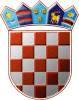 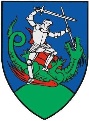 REPUBLIKA HRVATSKAMEĐIMURSKA ŽUPANIJA
OPĆINA SVETI JURAJ NA BREGU
OPĆINSKO VIJEĆEREPUBLIKA HRVATSKAMEĐIMURSKA ŽUPANIJA
OPĆINA SVETI JURAJ NA BREGU
OPĆINSKO VIJEĆE